МБДОУ детский сад №28 «Росинка»Консультация для родителей младшей разновозрастной группы «Почемучки»Тема: «Играя – творим.»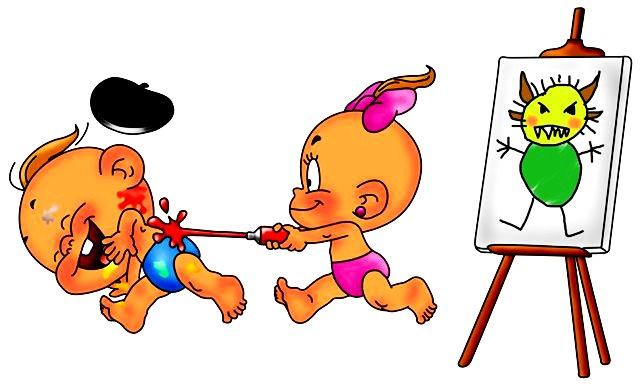 Подготовила: воспитатель Вакало Ю.В.2021 гУважаемые родители!  Детский дошкольный  возраст  - это время для игр,  мышления, воображения, творчества, веры  в чудеса, сказку.  Дети искренне верят в мечту, делятся друг с другом своими секретами и ждут поддержки и понимания  от нас, взрослых.  Работа, домашние заботы, походы по магазинам  очень часто не оставляют  достаточного времени для совместной деятельности с детьми. Нам кажется, что дети, находясь с нами по близости, сами всему научатся, но это не так. Детей необходимо учить, и учить не назиданиями и  внушениями, а учить в процессе совместной деятельности, показывая малышам как раскрашивать, как  вырезать, как лепить  и т д. Стандартным  подходом в развитии  детей является  желание родителей отдать ребенка в детский сад, для того, чтобы его развивали другие люди, профессионально подготовленные.Совместное творчество детей и родителей формирует хорошие доверительные отношения между ними, оказывает положительное влияние на развитие ребенка и приучает его сотрудничать. Творческий процесс стимулирует всестороннее развитие ребёнка. Совершенствуются моторные навыки, формируется воображение, раскрывается творческий потенциал. Помимо этого, совместная творческая деятельность, особенно, если это игра- интересное и увлекательное времяпровождение. Совместное творчество восполняет недостаток родительского внимания,  вызывает массу положительных эмоций и создает в семье особо теплую атмосферу. Дети обожают фантазировать и мастерить.Если ваш ребенок проявляет творческую инициативу в игре, поощряйте ее. Помогите воплотить его фантазию в жизнь. Самое главное условие вашей совместной деятельности – не нужно заставлять, но и не делать все за него! Дети очень любят играть вместе с родителями, неважно как: с мячом,  в куклы,  рисовать,  шить, клеить и т. д. Ведь в совместной игре укрепляются дружеские отношения между детьми и родителями, ребенок видит, что родитель доверяет ему, и малыш старается оправдать это доверие. Именно в совместной деятельности закладывается основа уважения к людям, поскольку взрослый демонстрирует уважение к малышу и к его деятельности. Поощряет его желание, играть, творить, мастерить, даже если не получается. Малыш получает уверенность, что все получиться, только надо научиться. А взрослые, работая вместе с детьми, имеют возможность понять проблемы ребенка, его внутренний мир, его восприятие окружающего мира. Помните, что находясь с ребенком  на равных, вы делает его более уверенным в себе, в своих силах. Организовывайте совместные игры  с детьми, придумывайте, фантазируйте, конструируйте, рисуйте , и ваш ребенок вырастет интересной личностью, которой вы будете гордиться.